 		Advanced Autism Practitioner  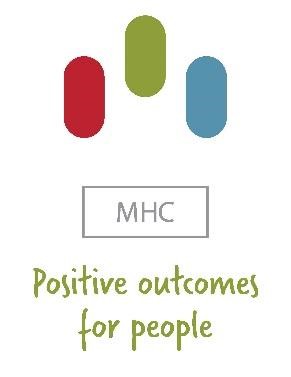  JOB DESCRIPTION Job title:		Advanced Autism Practitioner Responsible to:	Hospital Manager Hours of Work:	40 hours per week Monday to Friday 9am to 5pmPlace of Work: 	New Hall Independent Hospital   Salary:			Negotiable according to experienceMain Purpose of the role:A new and exciting opportunity has arisen for an Advanced Autism Practitioner to join our Team.  The main purpose of the role will be to provide assessment and specialist interventions across the spectrum of neurodevelopmental disabilities within New Hall Independent Hospital.  The post is permanent and is subject to the Company’s probationary period. Main duties will be:Duties and Responsibilities:To provide specialist and holistic assessments of Patients referred to New Hall Independent Hospital based upon the appropriate use, interpretation and integration of complex information from a variety of sources including psychological and neuropsychological tests, self-report measures, rating scales, direct and indirect structured nursing observations and semi-structured interviews with Patients, professionals, commissioners, family members and others involved in the Patient’s care. Undertake risk assessments and implement evidenced based care and treatment plans to aid management of a Patient’s intellectual disability and/or associated mental disorder based upon an appropriate formulation and diagnosis. To work with the MDT and other members of staff to coordinate a range of interventions for Patients, individuals, carers, families and groups. To provide specialist teaching, advice, guidance and consultation to other professionals (internally and externally) contributing directly to Patients’ support and care.  To undertake risk assessment and risk management for individual Patients and to provide advice to other professions on aspects of risk assessment and risk management. To communicate in a skilled and sensitive manner, information concerning the assessment, formulation and treatment plans of Patients to monitor progress during the course of both uni- and multi-disciplinary care. To maintain the highest standards of clinical record keeping including electronic data entry and recording, report writing and the responsible exercise of professional self-governance in accordance with professional codes of practice of the NMC and MHC UK Limited’ GDPR policies and procedures To actively contribute and participate as a senior leader within the team, to clinical case discussions, supervisions, case formulations and treatment plan reviews. To implement and monitor behavioural support programmes. To act as a role model to the team within the ward, in relation to leading and delivering care, ensuring this is safe and effective. Support teams within the hospital to build confidence and knowledge when supporting people with Autism. Be part of the senior management team within the hospital, working closely with the Hospital Manager. To ensure the care and support that the Hospital deliver are in accordance with best practice and regulatory guidance. Participate on on-call arrangements. Professional Responsibilities:To maintain and update own knowledge and skills, maintain a professional registration (Nurse or Allied Health Professional, where applicable), aid professional development.To participate in supervision and appraisal process. To undertake all mandatory training and other training as required to fulfil the functions of the role.To participate in the development of clinical effectiveness and quality initiatives within the Evidence Based Treatment Pathways Department. NOTE: Notwithstanding the detail within the job description, the post holder will undertake such duties as may be determined by the Company from time to time, up to or at a level consistent with the principal responsibilities of the post.Person Specification – Advanced Autism PractitionerPerson Specification – Advanced Autism PractitionerPerson Specification – Advanced Autism PractitionerWhat qualifications, skills and characteristics are needed to undertake the role EssentialDesirable EvidenceA commitment to high quality ethical, personal and professional standards. Motivated and enthusiastic. AF, IRegistered Professional (Nurse, Occupational Therapist, Psychologist, SALT or other relevant higher degree (MA, Msc or PhD). AF, I, QC, Previous experience as an Autism Practitioner or similar roleAF, IKnowledge of regulatory guidance Competent evidence based clinical assessor. Proven track record in a relevant clinical area.AF, IExcellent standard of educationAF, I, QCExcellent oral and written communication skillsAF, IExperience required of high level liaison and effective communication with commissioners, external professionals, families and patients.  AF, ISkilled in report collation, extraction and analysis, using a variety of media to create graphs and presentations, data collection, creating and updating spreadsheets and power points for specific projects.AF, IStrong leadership skills with experience of forming and leading teamsExcellent organisational skills, excellent communication skills (oral and written).AF, IAbility to prioritise urgent tasks and respond to the emerging needs of the business whilst maintaining clinical focus and personal integrity.AF, IProject management experienceAF, IQCF Level 7 or higherAF, I, QCEvidence:  Application Form-AF Interview – I Qualification Certificates- QCEvidence:  Application Form-AF Interview – I Qualification Certificates- QCEvidence:  Application Form-AF Interview – I Qualification Certificates- QCEvidence:  Application Form-AF Interview – I Qualification Certificates- QC